The Liberty Church 2018 Scholarship Packet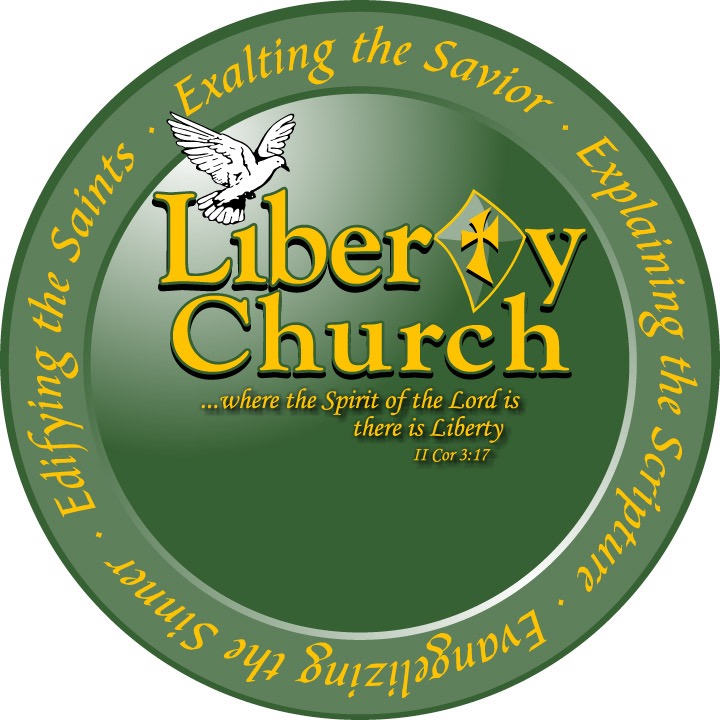 “We Love Freely”       “We Love Freely”Dear High School Senior:	The Liberty Church is now accepting applications for the 2018 Academic Scholarship. This scholarship is awarded to deserving high school seniors who wish to further their education by earning a college degree. To be considered for this scholarship, students must meet the following guidelines and submit the following documentation:____ Student must have at least a 2.75 Cumulative Grade Point Average____ An “Official” school transcript w/seal must be submitted with the completed              application____ Two letters of recommendation (one from school personnel and one from someone in the community)____ 500-word essay (Typed, 12 point font, Times New Roman, double-spaced) along with application____ If you have applied and have been accepted to a two- or four-year college or university, please attach your acceptance letter with this application.____ Official ACT/SAT scores (optional)Completed application must be postmarked and submitted by Monday, April 30, 2018 to the following address:The Liberty ChurchAttn: Scholarship Committee613 E. StreetClarksville, TN 37042Sincerely,2018 Scholarship Committee THE LIBERTY CHURCHScholarship ApplicationName __________________________________________________________________ Address _________________________________________________________________ Phone # _______________________________Date of Birth _______________________ Parent (s) or Guardian _____________________________________________________ Name of High School _________________________________Current GPA ___________ College Choices:1st Choice: _______________________________________________________________ 2nd Choice: ______________________________________________________________ 3rd Choice: _______________________________________________________________ Have you applied? _____ Have you been accepted? _____ (Attach a copy of acceptance letter)Have you applied for financial assistance? _____ If yes, what type? _____________   ___________________________________________________________________ ___________________________________________________________________ List Extra-Curricular Activities and All Leadership Roles:________________________________________________________________________________________________________________________________________________________________________________________________________________________List Special Honors/Awards: ________________________________________________________________________________________________________________________________________________ ________________________________________________________________________ ________________________________________________________________________List All Community Service Involvement:________________________________________________________________________________________________________________________________________________________________________________________________________________________________________________________________________________________________Discuss Your Career Goal (s):________________________________________________________________________ ________________________________________________________________________  ________________________________________________________________________________________________________________________________________________I hereby certify that all of the aforementioned information is true and correct to the best of my knowledge. I also understand that any false statements may disqualify me from consideration for this scholarship.Signed: _________________________________________________________________ Date: ____________________ Scholarship Essay QuestionsPlease select one of the two questions written below to write your essay. The essay should be: 500 words, typed, double-spaced, 12-point font, and Times New Roman format). Please utilize the principles of effective essay writing that include a focused main topic with supporting information. Also, be sure to check your essay for clarity, proper grammar, and correct spelling. Type, print and attach your essay to your application. Question #1:In what way is education important and how will this scholarship benefit you?Question #2:What obstacles/roadblocks have you faced in life, and how did you overcome them?The Liberty Church Scholarship Scoring SheetStudent Name: ________________________________________________________________Total Points for Entire Student Portfolio = 100 Points Grade Point Average  (up to 30 points)			2.75 – 2.8							     a. 20.0 points________2.8  -- 3.0							     b. 25.0 points________3.0  -- 3.5							     c. 27.0 points________ 	3.5 and above						     d. 30.0 points________     Total:______________ Letters of Recommendation (up to 20 points)Community Reference:Recommended						     a. 1-5 points ________Highly Recommended						     b. 6-10 points _______School Reference:Recommended						     a. 1-5 points ________Highly Recommended						     b.  6-10 points_______     Total:______________Essay (up to 30 points)500 words in length						     a. 1-10 points _______Organization, transition and clarity 				     b. 1-10 points_______Mechanics: spelling, structure, grammar			     c. 1-10 points _______ 								     Total:______________ Student Character  (up to 10 points)Community Service						     a. 1-5 points_________Honors & Awards						     b. 1-5 points ________      Total:______________Extracurricular (up to 10 points)Leadership Roles						     a. 1-5 points_________Clubs, Activities, Sports				                     b. 1-5 points_________     Total:______________**Bonus Points**ACT Score 23 and above						    5 points __________ SAT Score 1140 and above 						    5 points __________Overall Score (up to 100 points or 110 with bonus added) _________________________Essay RubricTimeline for the Application Process Applications will be available Sunday, April 1, 2018.The deadline for all applications is Monday, April 30, 2018.The scholarship recipient winner will be announced Sunday, May 13, 2018.The recipient will deliver an acceptance speech ‘Scholastic Sunday’ May 20, 2018.Traits4321Focus & DetailsThere is one clear, well-focused topic. Main ideas are clear and are well supported by detailed and accurate information.There is one clear, well-focused topic. Main ideas are clear but are not well supported by detailed information.There is one topic.  Main ideas are somewhat clear.The topic and main ideas are not clear.OrganizationThe introduction is inviting, states the main topic, and provides an overview of the paper.  Information is relevant and presented in a logical order.  The conclusion is strong.The introduction states the main topic and provides an overview of the paper.  A conclusion is included.The introduction states the main topic.  A conclusion is included.There is no clear introduction, structure, or conclusion.VoiceThe author’s purpose of writing is very clear, and there is strong evidence of attention to audience.  The author’s extensive knowledge and/or experience with the topic is/are evident.The author’s purpose of writing is somewhat clear, and there is some evidence of attention to audience.  The author’s knowledge and/or experience with the topic is/are evident.The author’s purpose of writing is somewhat clear, and there is evidence of attention to audience.  The author’s knowledge and/or experience with the topic is/are limited.The author’s purpose of writing is unclear.Word ChoiceThe author uses vivid words and phrases.  The choice and placement of words seems accurate, natural, and not forced.The author uses vivid words and phrases.  The choice and placement of words are inaccurate at times and/or seems overdone.The author uses words that communicate clearly, but the writing lacks variety.The writer uses a limited vocabulary.  Jargon or clichés may be present and detract from the meaning.SentenceStructure,Grammar,Mechanics, &SpellingAll sentences are well constructed and have varied structure and length.  The author makes no errors in grammar, mechanics, and/or spelling.Most sentences are well constructed and have varied structure and length.  The author makes a few errors in grammar, mechanics, and/or spelling, but they do not interfere with understanding.Most sentences are well constructed, but they have similar structure and/or length.  The author makes several errors in grammar, mechanics, and/or spelling that interfere with understanding.Sentences sound awkward, are distractingly repetitive, or are difficult to understand. The author makes numerous errors in grammar, mechanics, and/or spelling that interfere with understanding.Reviewer’sComments